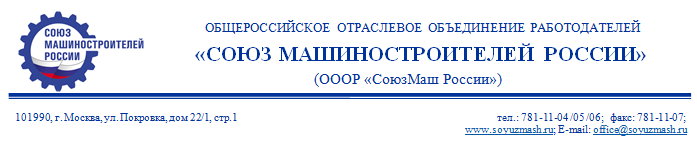 Уважаемый Сергей Геннадьевич!Информируем Вас о том, что 18 сентября в рамках выставки «Термообработка - 2017» пройдет Международная научно-практическая конференция «Инновационные технологии термообработки», на котором выступит Кокорин Николай Анатольевич, научный руководитель проекта «Криогенная обработка металлов» ООО «НПЦ «КриоТехРесурс» с докладом «Криогенная обработка: результаты исследований, применения и внедрения; технология и оборудование» (www.cryoteh.ru).На выступлении впервые будут представлены результаты лабораторных и эксплуатационных испытаний деталей и инструмента с криогенной обработкой, а также рассказано о внедрении криогенной технологии на отечественных предприятиях.Все участники будут обеспечены уникальным раздаточным материалом, содержащим показатели улучшения криогеннообработанных деталей и инструментов более чем из 40 марок сталей и чугуна по следующим значениям:содержание аустенитаувеличение твердостиразброс твердостикоэрцитивная силаприрост износостойкостиувеличение ресурса.Время и место выступления – 18 сентября 13.35-13.50, г. Москва, ЦВК «Экспоцентр», павильон 7, зал 1.В случае необходимости организации встречи с представителями Вашего предприятия просьба обращаться по телефону +7 (3412) 33-44-55 по е-mail info@cryoteh.ruПригласительный билет на выставку «Термообработка 2017» Вы можете получить бесплатно по ссылке http://www.htexporus.ru/how-to-visit.html.РекторуЮго-Западный государственный университетС.Г.ЕМЕЛЬЯНОВУ     С уважением,Заместитель Исполнительного директора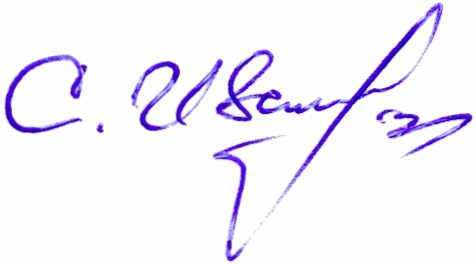 С.В.Иванов